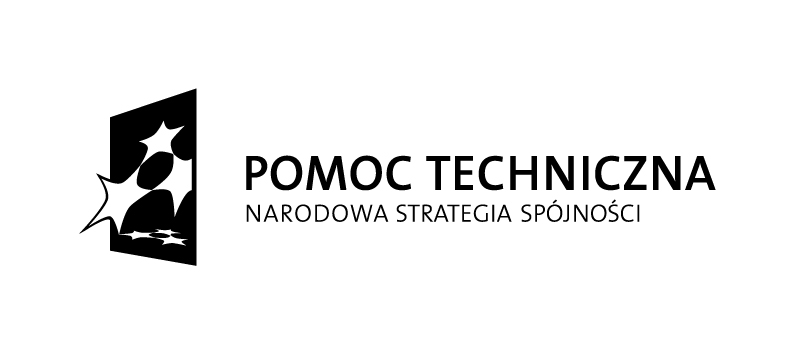 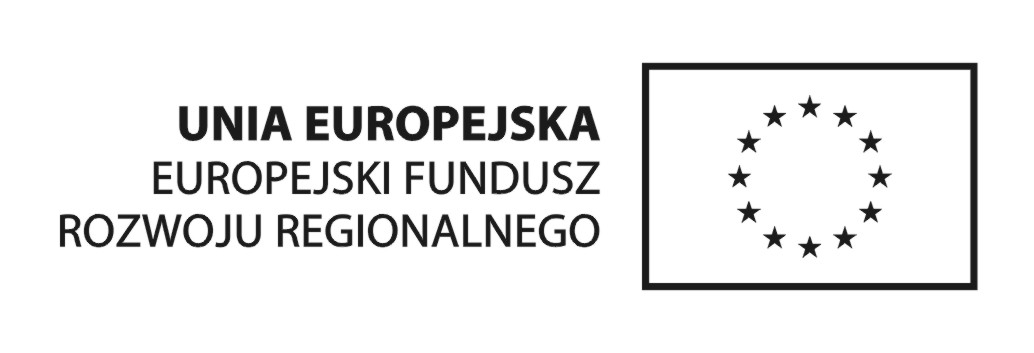 Załącznik nr 5 do ofertyZBIORCZE ZESTAWIENIE KOSZTÓWZADANIE:„Wykonanie opracowania diagnostycznego dla całego obszaru funkcjonalnego JST Subregionu Brzeskiego, opracowanie Strategii rozwoju współpracy Subregionu Brzeskiego na lata 2014-2020,  z perspektywą do roku 2025 wraz z przeprowadzeniem konsultacji społecznych i strategicznej oceny oddziaływania na środowisko oraz opracowanie planu działań w obrębie obszaru funkcjonalnego Subregionu Brzeskiego.”LP.NAZWA ELEMENTU OPRACOWANIACENA BRUTTO1Analiza diagnostyczna dla całego obszaru funkcjonalnego JST Subregionu Brzeskiego2Strategia rozwoju współpracy JST obszaru funkcjonalnego Subregionu Brzeskiego (dokument strategiczny3Plan działań w zakresie strategicznych powiązań funkcjonalnych obszaru funkcjonalnego subregionu brzeskiego, w obszarze:- spójny system inwestycyjny, w szczególności w zakresie infrastruktury drogowej i komunalnej,- zatrudnienie i rynek pracy4Plan działań w zakresie strategicznych powiązań funkcjonalnych obszaru funkcjonalnego subregionu brzeskiego, w obszarze:- rewitalizacja zdegradowanej tkanki miejskiej,- kształtowanie przestrzeni publicznych,- zarządzanie zintegrowanymi zasobami przyrodniczymi i wodnymi